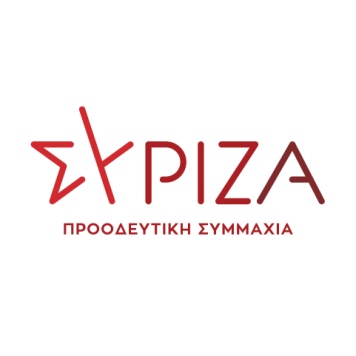 Αθήνα, 26  Σεπτεμβρίου  2022 ΕΡΩΤΗΣΗΠρος τους κ.κ. Υπουργούς:Υγείας Εργασίας και Κοινωνικών ΥποθέσεωνΘέμα: “Η σχεδιαζόμενη κατάργηση υπηρεσιών του ΕΟΠΠΥ απειλεί την επιβίωση αναπήρων και χρονίως πασχόντων»Με επιστολές και ανακοινώσεις ο Σύλλογος Ατόμων με Αναπηρίες της Περιφ. Ενότητας Αιτωλοακαρνανίας «Ο Άγιος Λουκάς» και ο Σύλλογος Νεφροπαθών Αιτωλοακαρνανίας καταγγέλλουν τη σχεδιαζόμενη μεταφορά του φαρμακείου του ΕΟΠΠΥ από το Αγρίνιο στο Μεσολόγγι.  Πρόκειται, ουσιαστικά, για την κατάργηση του Περιφερειακού Παραρτήματος του ΕΟΠΥΥ στο Αγρίνιο και την αναγκαστική εξυπηρέτηση όλων των δικαιούχων της Περιφερειακής Ενότητας Αιτωλοακαρνανίας από την Περιφερειακή μονάδα του ΜεσολογγίουΕδώ και πολλά χρόνια, ο μεγαλύτερος αριθμός αναπήρων, χρονίως πασχόντων και σοβαρά ασθενών της Π.Ε. Αιτωλοακαρνανίας προμηθεύονταν δωρεάν τα φάρμακα υψηλού κόστους (ΦΥΚ) από το Αγρίνιο (παλαιότερα από το Νοσοκομείο ή το παλιό ΙΚΑ, και εδώ κι ένα χρόνο περίπου από το φαρμακείο του ΕΟΠΠΥ).  Το Αγρίνιο, ως μεγάλη πόλη, στο κέντρο περίπου της Περιφ. Ενότητας, εξυπηρετεί δεκαπλάσιους δικαιούχους από  ό,τι το Μεσολόγγι, όπου απευθύνεται κυρίως η επαρχία Ναυπακτίας. Η κατάργηση του παραρτήματος του ΕΟΠΠΥ στο Αγρίνιο θα έχει ως αποτέλεσμα άτομα με σοβαρές αναπηρίες (νεφροπαθείς, καρκινοπαθείς, μεταμοσχευμένοι ή με άλλες χρόνιες σοβαρές παθήσεις) να υποχρεώνονται να μετακινούνται για χιλιόμετρα προκειμένου να προμηθευτούν τη φαρμακευτική τους αγωγή. Αυτό σημαίνει τεράστια απώλεια χρόνου, επιπλέον έξοδα, όταν οι περισσότεροι έχουν μόνο έσοδο τα επιδόματα αναπηρίας, και τεράστια ταλαιπωρία για ανθρώπους που ήδη η υγεία τους είναι επιβαρυμένη. Έτσι όμως καταργείται η προσβασιμότητα στο φάρμακο και επιβαρύνεται το κόστος διαβίωσης το οποίο, όπως διεθνώς αναγνωρίζεται, είναι τριπλάσιο από το κόστος διαβίωσης ενός μη ανάπηρου, ιδίως σε μια περίοδο που η ενεργειακή κρίση, η γενικευμένη ακρίβεια και ο πληθωρισμός πλήττουν σφοδρά τα αδύναμα και μεσαία στρώματα.  Στις έντονες αντιδράσεις πολιτών, φορέων και βουλευτών του ΣΥΡΙΖΑ-ΠΣ, το Υπουργείο Υγείας αποφεύγει να δεσμευτεί, μιλώντας αόριστα για υπό επεξεργασία νέο οργανόγραμμα του ΕΟΠΠΥ και ανάγκη μείωσης των εξόδων μίσθωσης χώρων για τις υπηρεσίες του. Επειδή η κατάργηση του παραρτήματος του ΕΟΠΥΥ στο Αγρίνιο αποτελεί πλήγμα για ανάπηρους, χρονίως πάσχοντες και σοβαρά ασθενείς  της Π.Ε. Αιτωλοακαρνανίας, επιφέροντας μεγάλη ταλαιπωρία, απώλεια χρόνου και χρημάτων σε πρόσωπα ήδη επιβαρυμένα από τη βλάβη ή την πάθηση,Επειδή  η κατάργηση του παραρτήματος του ΕΟΠΠΥ στο Αγρίνιο θέτει μείζον θέμα προσβασιμότητας στο φάρμακο ως μέσου επιβίωσης Επειδή οποιαδήποτε αύξηση των εξόδων διαβίωσης των αναπήρων και χρονίως πασχόντων εγείρει θέμα επιβίωσής τους σε μια περίοδο ενεργειακής κρίσης, ακρίβειας και πληθωρισμού, Ερωτώνται οι κ.κ. Υπουργοί:Θα δεσμευτούν ότι δεν θα καταργήσουν το Περιφερειακό Παράρτημα και το Φαρμακείο του ΕΟΠΠΥ στο Αγρίνιο από όπου διατίθενται σε αναπήρους, χρονίως πάσχοντες και ασθενείς με σοβαρά νοσήματα δωρεάν τα Φάρμακα Υψηλού Κόστους;Θα περιλάβουν το Περιφερειακό Παράρτημα και το Φαρμακείο του ΕΟΠΠΥ στο Αγρίνιο στο υπό επεξεργασία οργανόγραμμα του ΕΟΠΠΥ, αναγνωρίζοντας την ανάγκη λειτουργίας του ως βασικού σημείου εξυπηρέτησης της πλειοψηφίας των αναπήρων, χρονίως πασχόντων και σοβαρά ασθενών της Π.Ε. Αιτωλοακαρνανίας;Οι ερωτώντες βουλευτέςΦωτίου ΘεανώΞανθός ΑνδρέαςΑναγνωστοπούλου Αθανασία (Σία)Βαρδάκης ΣωκράτηςΒαρεμένος Γεώργιος Βίτσας ΔημήτριοςΓιαννούλης ΧρήστοςΗγουμενίδης ΝικόλαοςΘραψανιώτης ΕμμανουήλΚασιμάτη Ειρήνη (Νίνα)Μάλαμα ΚυριακήΜάρκου ΚωνσταντίνοςΜπάρκας ΚωνσταντίνοςΜωραΐτης Αθανάσιος (Θάνος)Ξενογιαννακοπούλου Μαρία-ΕΛίζα (Μαριλίζα)Παπαδόπουλος Αθανάσιος (Σάκης) Παπαηλιού ΓεώργιοςΠούλου Παναγιού (Γιώτα)Ραγκούσης ΙωάννηςΣκούφα Ελισσάβετ (Μπέττυ)Φίλης ΝικόλαοςΧρηστίδου Ραλλία